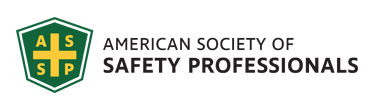 Southwestern Ohio ChapterNews & Meeting Announcement – June, 2019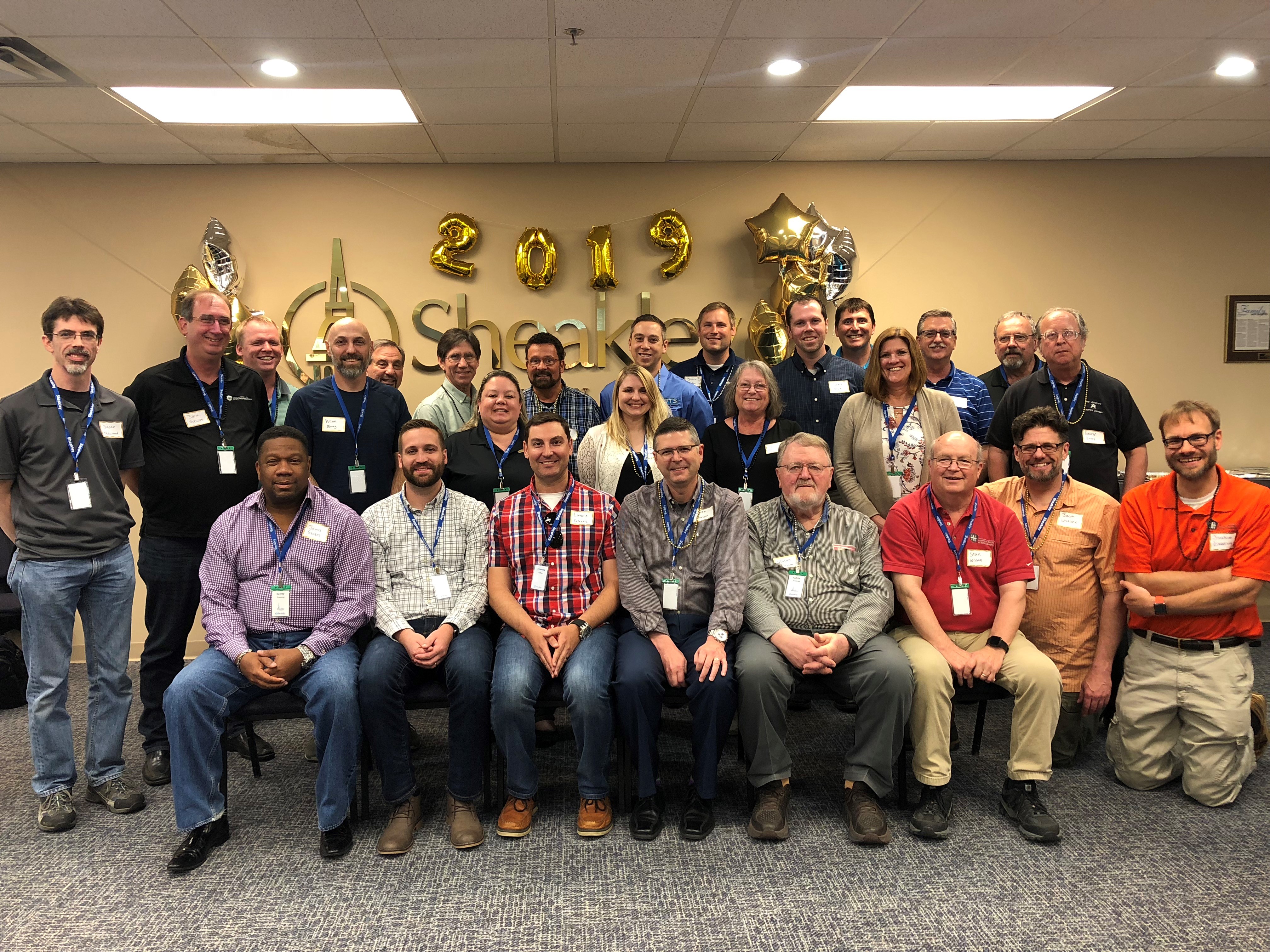 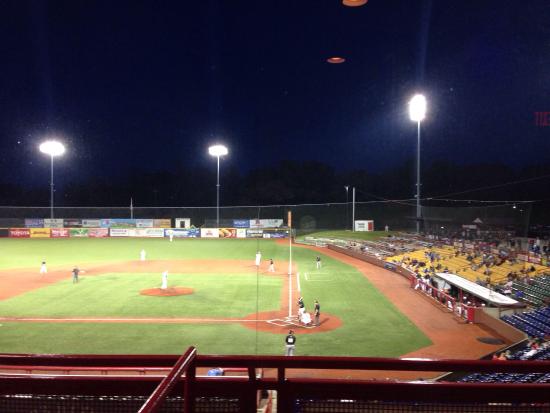 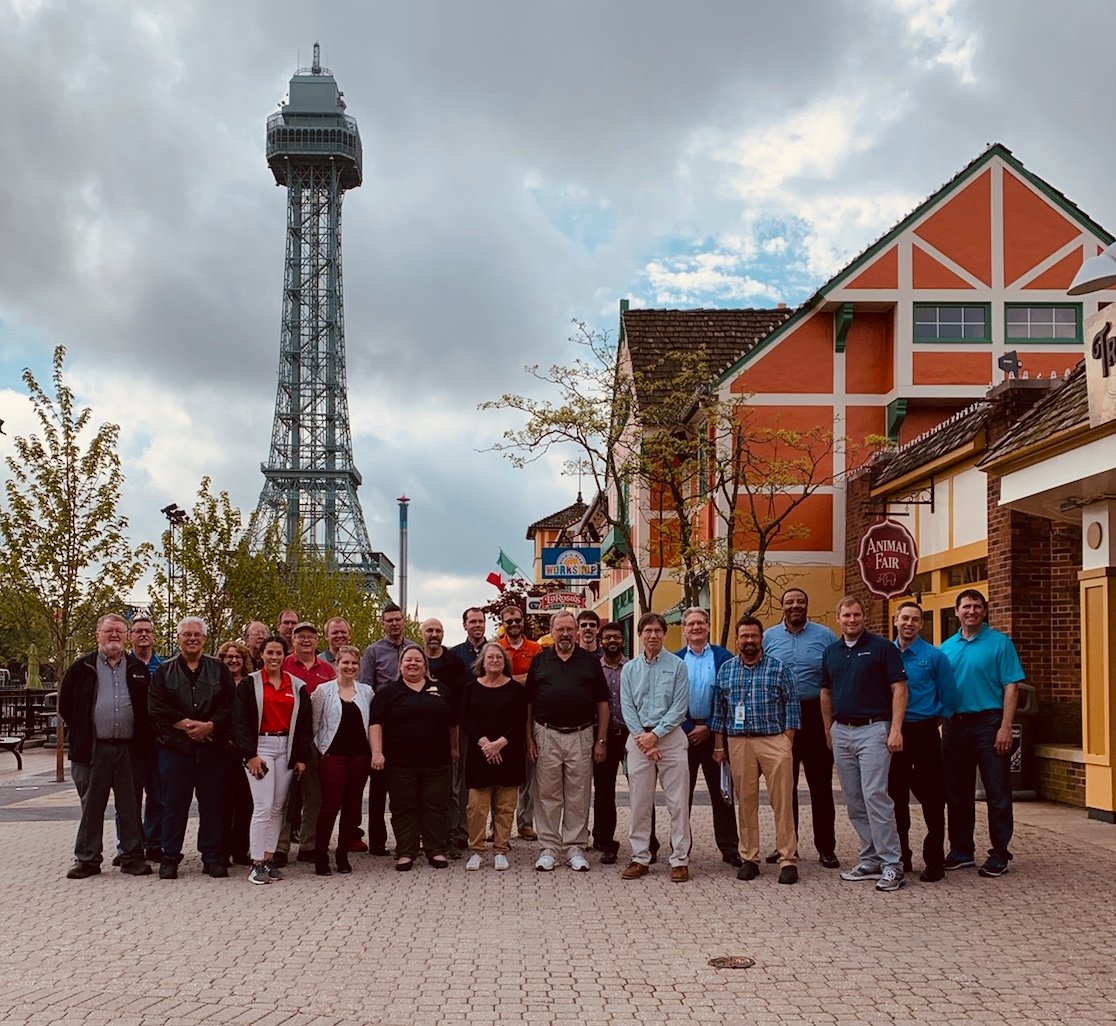 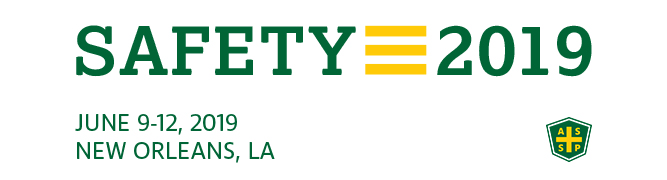 Please forward any great learning’s and funny clips from the conference to add to our next month’s newsletter. Newsletter additions or comments:David Schriever, M.S., CSPAssurance Risk Management, LLCdavid@assuranceriskmanagement.net513-375-3743CONFIDENTIALITY NOTE: The information contained in this transmission is for the exclusive use of the addressee and may contain confidential, privileged and non-disclosable information. If the receipt of this transmission is not the addressee, such recipient is strictly prohibited from reading, distributing or otherwise using this transmission or its contents in any way.